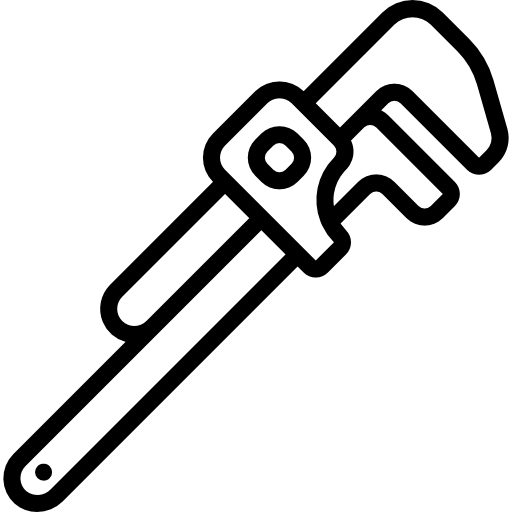 +1(321)456- 7899Your Streetyour@email.comCity, State, Countryyourwebsite.comZIP CodeBILL TOName:Invoice Number:Street:Date:City, State, Country:Customer ID:Phone:PARTS USEDPARTS USEDPARTS USEDPARTS USEDQuantityDescriptionUnit PriceAmountTotal PartsLABORLABORLABORLABORHourDescription$ / HourAmountTotal LaborSubtotalSales TaxPayment is due within # ___ of days.Payment is due within # ___ of days.TOTALComments or Special Instructions: _____________________________________________________Comments or Special Instructions: _____________________________________________________Comments or Special Instructions: _____________________________________________________Comments or Special Instructions: _____________________________________________________